

Comunicato stampa

Un progetto per il futuro della città e della Comunità

Salviamo la cupola della Basilica di Desio

È nato il Fondo “Salviamo la Cupola” per sostituire le 28mila scandole che la ricoprono
Monza e Desio, 29 marzo 2021 –  La Basilica di Desio, intitolata ai Santi Siro e Materno, è il simbolo della città, un punto di riferimento materiale e spirituale del territorio. La sua maestosa cupola necessita di un radicale intervento di manutenzione: occorre sostituire tutte le circa 28 mila scandole in ardesia che la ricoprono, ammalorate dagli agenti atmosferici e dagli effetti del tempo.Per proteggere la cupola e riportarla al proprio splendore servono circa 800.000 euro. Per aiutare la Parrocchia desiana a raccogliere le necessarie risorse per effettuare l’intervento è stato istituito un Fondo presso la Fondazione della Comunità di Monza e Brianza, a cui ognuno può contribuire con una donazione.“Per la Fondazione MB nasce una nuova, significativa collaborazione con una storica realtà del territorio - ha commentato il presidente Giuseppe Fontana -. La costituzione di un Fondo rappresenta un’importante attività finalizzata alla promozione della cultura del dono, soprattutto se si ha a cuore una causa particolare. Il Fondo rappresenta una sorta di fondazione nella fondazione: in questo caso, l’appello si rivolge all’intera Comunità”. Il programma dei lavori prevede la rimozione e la sostituzione delle circa 28 mila scandole in ardesia che ricoprono la cupola. L’intervento nel suo insieme è strutturato in due annualità. Nella prima fase, già conclusa, si sono svolte le ricerche, le analisi e la progettazione per ottenere le autorizzazioni della Diocesi di Milano e della Soprintendenza Archeologia, Belle Arti e Paesaggio. Nelle prossime settimane si darà inizio all’opera, per realizzare la quale si prevedono circa otto mesi di lavori.Nel frattempo si è costituito un gruppo di lavoro che ha il compito di coordinare diverse iniziative che hanno l’obiettivo di sensibilizzare parrocchiani, cittadini e mondo imprenditoriale nella raccolta fondi.“Nei secoli passati l’imponenza di alcune chiese permetteva che fossero viste da lontano, quasi un punto di riferimento materiale e spirituale per pellegrini e viaggiatori di ogni tipo - ha dichiarato il parroco, Monsignor Gianni Attilio Cesena -. Così doveva essere il Duomo di Milano e così probabilmente i nostri padri hanno immaginato, pur in epoche diverse, la Basilica di Desio con la sua cupola. Oggi anche le grandi costruzioni sembrano soffocare nel vortice della città, ma mantengono intatta la loro funzione: nelle fatiche dei giorni, offrire a credenti e non credenti, a cittadini e ospiti, l’occasione di trovare un’oasi di preghiera, di riflessione e di pace. Per custodire questa ricchezza e trasmetterla a chi verrà dopo, osiamo stendere la mano e chiedere a tutti di contribuire, come fu un tempo, a mantenere e rinnovare la copertura della cupola della nostra Basilica. La collaborazione con Fondazione della Comunità di Monza e della Brianza è una modalità qualificata di condividere un ambizioso progetto per il futuro del territorio”.Note storiche. La Basilica dei SS. Siro e Materno ha origini antiche. La chiesa primitiva, intitolata ai Santi Siro e Materno, venne fatta edificare nel VII secolo da San Giovanni Buono. Nel 1652 iniziarono i lavori per la nuova chiesa parrocchiale. L’apertura al culto avvenne solo il 31 ottobre 1736. Dopo alterne vicissitudini, nel 1891 iniziarono i lavori di ampliamento. La Basilica attuale fu consacrata il 26 agosto 1895 dal Beato Cardinale Andrea Carlo Ferrari. Al rivestimento di ardesia del tipo “a squame” (scandole) si deve la caratterizzazione della plasticità della cupola. Nel 1976 venne smantellata la sua copertura e si fece una verifica della struttura in legno sottostante, che venne sostituita con circa 40 metri cubi di materiale nuovo. Venne rifatto il manto in scandole di ardesia fissate con chiodi di acciaio.Come donare. È possibile sostenere il Fondo con una donazione online direttamente sul sito della Fondazione MB a questo link oppure con un bonifico intestato alla Fondazione della Comunità di Monza e Brianza (Iban: IT03 Q05034 20408 000000029299 e Causale: Cupola Basilica Desio – Erogazione liberale per il restauro della cupola).Per informazioni:Federica Fenaroli | Fondazione della Comunità di Monza e Brianza OnlusVia Gerardo dei Tintori, 18 - Monza | 039.3900942info@fondazionemonzabrianza.org - www.fondazionemonzabrianza.orghttps://www.facebook.com/FondazioneComunitaMB/ https://www.instagram.com/fondazionemb/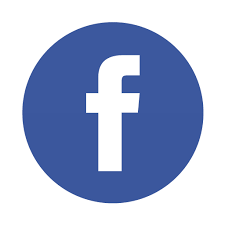 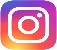 Ufficio Stampa Parrocchia SS. Siro e Materno – Desio:Andrea Pizzi | 340.9007420 | andreapizzi@fastwebnet.it | salviamolacupola@gmail.com 